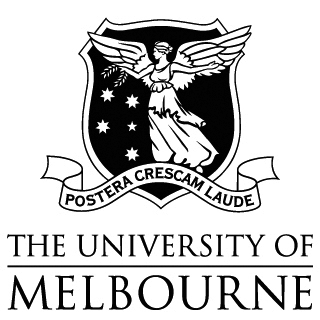 CONFINED SPACE ENTRY PERMITCONFINED SPACE ENTRY PERMITCONFINED SPACE ENTRY PERMITCONFINED SPACE ENTRY PERMITCONFINED SPACE ENTRY PERMITCONFINED SPACE ENTRY PERMITCONFINED SPACE ENTRY PERMITCONFINED SPACE ENTRY PERMITACCESS PERMIT NO:ACCESS PERMIT NO:ACCESS PERMIT NO:ACCESS PERMIT NO:ACCESS PERMIT NO:ACCESS PERMIT NO:ACCESS PERMIT NO:ACCESS PERMIT NO:ACCESS PERMIT NO:ACCESS PERMIT NO:ACCESS PERMIT NO:ACCESS PERMIT NO:CONFINED SPACE ENTRY PERMITCONFINED SPACE ENTRY PERMITCONFINED SPACE ENTRY PERMITCONFINED SPACE ENTRY PERMITCONFINED SPACE ENTRY PERMITCONFINED SPACE ENTRY PERMITCONFINED SPACE ENTRY PERMITCONFINED SPACE ENTRY PERMITDATE OF ENTRY:DATE OF ENTRY:DATE OF ENTRY:DATE OF ENTRY:DATE OF ENTRY:DATE OF ENTRY:DATE OF ENTRY:DATE OF ENTRY:DATE OF ENTRY:DATE OF ENTRY:DATE OF ENTRY:DATE OF ENTRY:CONFINED SPACE ENTRY PERMITCONFINED SPACE ENTRY PERMITCONFINED SPACE ENTRY PERMITCONFINED SPACE ENTRY PERMITCONFINED SPACE ENTRY PERMITCONFINED SPACE ENTRY PERMITCONFINED SPACE ENTRY PERMITCONFINED SPACE ENTRY PERMITPERMIT EXPIRES:PERMIT EXPIRES:PERMIT EXPIRES:PERMIT EXPIRES:PERMIT EXPIRES:PERMIT EXPIRES:PERMIT EXPIRES:PERMIT EXPIRES:PERMIT EXPIRES:PERMIT EXPIRES:PERMIT EXPIRES:PERMIT EXPIRES:THIS PERMIT MUST BE COMPLETED AND SIGNED PRIOR TO ALL CONFINED SPACE ENTRIES & RETAINED FOR AT LEAST ONE MONTHTHIS PERMIT MUST BE COMPLETED AND SIGNED PRIOR TO ALL CONFINED SPACE ENTRIES & RETAINED FOR AT LEAST ONE MONTHTHIS PERMIT MUST BE COMPLETED AND SIGNED PRIOR TO ALL CONFINED SPACE ENTRIES & RETAINED FOR AT LEAST ONE MONTHTHIS PERMIT MUST BE COMPLETED AND SIGNED PRIOR TO ALL CONFINED SPACE ENTRIES & RETAINED FOR AT LEAST ONE MONTHTHIS PERMIT MUST BE COMPLETED AND SIGNED PRIOR TO ALL CONFINED SPACE ENTRIES & RETAINED FOR AT LEAST ONE MONTHTHIS PERMIT MUST BE COMPLETED AND SIGNED PRIOR TO ALL CONFINED SPACE ENTRIES & RETAINED FOR AT LEAST ONE MONTHTHIS PERMIT MUST BE COMPLETED AND SIGNED PRIOR TO ALL CONFINED SPACE ENTRIES & RETAINED FOR AT LEAST ONE MONTHTHIS PERMIT MUST BE COMPLETED AND SIGNED PRIOR TO ALL CONFINED SPACE ENTRIES & RETAINED FOR AT LEAST ONE MONTHTHIS PERMIT MUST BE COMPLETED AND SIGNED PRIOR TO ALL CONFINED SPACE ENTRIES & RETAINED FOR AT LEAST ONE MONTHTHIS PERMIT MUST BE COMPLETED AND SIGNED PRIOR TO ALL CONFINED SPACE ENTRIES & RETAINED FOR AT LEAST ONE MONTHTHIS PERMIT MUST BE COMPLETED AND SIGNED PRIOR TO ALL CONFINED SPACE ENTRIES & RETAINED FOR AT LEAST ONE MONTHTHIS PERMIT MUST BE COMPLETED AND SIGNED PRIOR TO ALL CONFINED SPACE ENTRIES & RETAINED FOR AT LEAST ONE MONTHTHIS PERMIT MUST BE COMPLETED AND SIGNED PRIOR TO ALL CONFINED SPACE ENTRIES & RETAINED FOR AT LEAST ONE MONTHTHIS PERMIT MUST BE COMPLETED AND SIGNED PRIOR TO ALL CONFINED SPACE ENTRIES & RETAINED FOR AT LEAST ONE MONTHTHIS PERMIT MUST BE COMPLETED AND SIGNED PRIOR TO ALL CONFINED SPACE ENTRIES & RETAINED FOR AT LEAST ONE MONTHTHIS PERMIT MUST BE COMPLETED AND SIGNED PRIOR TO ALL CONFINED SPACE ENTRIES & RETAINED FOR AT LEAST ONE MONTHTHIS PERMIT MUST BE COMPLETED AND SIGNED PRIOR TO ALL CONFINED SPACE ENTRIES & RETAINED FOR AT LEAST ONE MONTHTHIS PERMIT MUST BE COMPLETED AND SIGNED PRIOR TO ALL CONFINED SPACE ENTRIES & RETAINED FOR AT LEAST ONE MONTHTHIS PERMIT MUST BE COMPLETED AND SIGNED PRIOR TO ALL CONFINED SPACE ENTRIES & RETAINED FOR AT LEAST ONE MONTHTHIS PERMIT MUST BE COMPLETED AND SIGNED PRIOR TO ALL CONFINED SPACE ENTRIES & RETAINED FOR AT LEAST ONE MONTHTHIS PERMIT MUST BE COMPLETED AND SIGNED PRIOR TO ALL CONFINED SPACE ENTRIES & RETAINED FOR AT LEAST ONE MONTHTHIS PERMIT MUST BE COMPLETED AND SIGNED PRIOR TO ALL CONFINED SPACE ENTRIES & RETAINED FOR AT LEAST ONE MONTHTHIS PERMIT MUST BE COMPLETED AND SIGNED PRIOR TO ALL CONFINED SPACE ENTRIES & RETAINED FOR AT LEAST ONE MONTHTHIS PERMIT MUST BE COMPLETED AND SIGNED PRIOR TO ALL CONFINED SPACE ENTRIES & RETAINED FOR AT LEAST ONE MONTHTHIS PERMIT MUST BE COMPLETED AND SIGNED PRIOR TO ALL CONFINED SPACE ENTRIES & RETAINED FOR AT LEAST ONE MONTHTHIS PERMIT MUST BE COMPLETED AND SIGNED PRIOR TO ALL CONFINED SPACE ENTRIES & RETAINED FOR AT LEAST ONE MONTHTHIS PERMIT MUST BE COMPLETED AND SIGNED PRIOR TO ALL CONFINED SPACE ENTRIES & RETAINED FOR AT LEAST ONE MONTHTHIS PERMIT MUST BE COMPLETED AND SIGNED PRIOR TO ALL CONFINED SPACE ENTRIES & RETAINED FOR AT LEAST ONE MONTHIDENTIFICATIONCONFINED SPACE LOCATION (eg level, room no.):CONFINED SPACE LOCATION (eg level, room no.):CONFINED SPACE LOCATION (eg level, room no.):CONFINED SPACE LOCATION (eg level, room no.):CONFINED SPACE LOCATION (eg level, room no.):CONFINED SPACE LOCATION (eg level, room no.):CONFINED SPACE LOCATION (eg level, room no.):CONFINED SPACE LOCATION (eg level, room no.):CONFINED SPACE LOCATION (eg level, room no.):CONFINED SPACE LOCATION (eg level, room no.):CONFINED SPACE LOCATION (eg level, room no.):CONFINED SPACE LOCATION (eg level, room no.):CONFINED SPACE LOCATION (eg level, room no.):CONFINED SPACE LOCATION (eg level, room no.):CONFINED SPACE LOCATION (eg level, room no.):CONFINED SPACE LOCATION (eg level, room no.):CONFINED SPACE LOCATION (eg level, room no.):CONFINED SPACE LOCATION (eg level, room no.):CONFINED SPACE LOCATION (eg level, room no.):CONFINED SPACE LOCATION (eg level, room no.):CONFINED SPACE LOCATION (eg level, room no.):CONFINED SPACE LOCATION (eg level, room no.):CONFINED SPACE LOCATION (eg level, room no.):CONFINED SPACE LOCATION (eg level, room no.):CONFINED SPACE LOCATION (eg level, room no.):CONFINED SPACE LOCATION (eg level, room no.):CONFINED SPACE LOCATION (eg level, room no.):IDENTIFICATIONADDRESS:ADDRESS:ADDRESS:ADDRESS:ADDRESS:ADDRESS:ADDRESS:ADDRESS:ADDRESS:ADDRESS:ADDRESS:ADDRESS:ADDRESS:ADDRESS:ADDRESS:ADDRESS:ADDRESS:ADDRESS:ADDRESS:ADDRESS:ADDRESS:ADDRESS:ADDRESS:ADDRESS:ADDRESS:ADDRESS:ADDRESS:IDENTIFICATIONCONFINED SPACE NO:CONFINED SPACE NO:CONFINED SPACE NO:CONFINED SPACE NO:CONFINED SPACE NO:CONFINED SPACE NO:CONFINED SPACE NO:CONFINED SPACE NO:CONFINED SPACE NO:CONFINED SPACE NO:MANHOLE NO:(If applicable)MANHOLE NO:(If applicable)MANHOLE NO:(If applicable)MANHOLE NO:(If applicable)MANHOLE NO:(If applicable)MANHOLE NO:(If applicable)MANHOLE NO:(If applicable)MANHOLE NO:(If applicable)MANHOLE NO:(If applicable)MANHOLE NO:(If applicable)MANHOLE NO:(If applicable)MANHOLE NO:(If applicable)MANHOLE NO:(If applicable)MANHOLE NO:(If applicable)MANHOLE NO:(If applicable)MANHOLE NO:(If applicable)MANHOLE NO:(If applicable)IDENTIFICATIONPUMPING STATION:PUMPING STATION:PUMPING STATION:PUMPING STATION:PUMPING STATION:PUMPING STATION:PUMPING STATION:PUMPING STATION:PUMPING STATION:PUMPING STATION:PUMPING STATION:PUMPING STATION:PUMPING STATION:PUMPING STATION:PUMPING STATION:PUMPING STATION:PUMPING STATION:PUMPING STATION:PUMPING STATION:PUMPING STATION:PUMPING STATION:PUMPING STATION:PUMPING STATION:PUMPING STATION:PUMPING STATION:PUMPING STATION:PUMPING STATION:DESCRIPTION OF WORKDESCRIPTION OF WORKDESCRIPTION OF WORKTHE IMMEDIATE VICINITY BEEN ASSESSED FOR CONFLICTING ACTIVITIES:   YES THE IMMEDIATE VICINITY BEEN ASSESSED FOR CONFLICTING ACTIVITIES:   YES THE IMMEDIATE VICINITY BEEN ASSESSED FOR CONFLICTING ACTIVITIES:   YES THE IMMEDIATE VICINITY BEEN ASSESSED FOR CONFLICTING ACTIVITIES:   YES THE IMMEDIATE VICINITY BEEN ASSESSED FOR CONFLICTING ACTIVITIES:   YES THE IMMEDIATE VICINITY BEEN ASSESSED FOR CONFLICTING ACTIVITIES:   YES THE IMMEDIATE VICINITY BEEN ASSESSED FOR CONFLICTING ACTIVITIES:   YES THE IMMEDIATE VICINITY BEEN ASSESSED FOR CONFLICTING ACTIVITIES:   YES THE IMMEDIATE VICINITY BEEN ASSESSED FOR CONFLICTING ACTIVITIES:   YES THE IMMEDIATE VICINITY BEEN ASSESSED FOR CONFLICTING ACTIVITIES:   YES THE IMMEDIATE VICINITY BEEN ASSESSED FOR CONFLICTING ACTIVITIES:   YES THE IMMEDIATE VICINITY BEEN ASSESSED FOR CONFLICTING ACTIVITIES:   YES THE IMMEDIATE VICINITY BEEN ASSESSED FOR CONFLICTING ACTIVITIES:   YES THE IMMEDIATE VICINITY BEEN ASSESSED FOR CONFLICTING ACTIVITIES:   YES THE IMMEDIATE VICINITY BEEN ASSESSED FOR CONFLICTING ACTIVITIES:   YES THE IMMEDIATE VICINITY BEEN ASSESSED FOR CONFLICTING ACTIVITIES:   YES THE IMMEDIATE VICINITY BEEN ASSESSED FOR CONFLICTING ACTIVITIES:   YES THE IMMEDIATE VICINITY BEEN ASSESSED FOR CONFLICTING ACTIVITIES:   YES THE IMMEDIATE VICINITY BEEN ASSESSED FOR CONFLICTING ACTIVITIES:   YES THE IMMEDIATE VICINITY BEEN ASSESSED FOR CONFLICTING ACTIVITIES:   YES THE IMMEDIATE VICINITY BEEN ASSESSED FOR CONFLICTING ACTIVITIES:   YES THE IMMEDIATE VICINITY BEEN ASSESSED FOR CONFLICTING ACTIVITIES:   YES THE IMMEDIATE VICINITY BEEN ASSESSED FOR CONFLICTING ACTIVITIES:   YES THE IMMEDIATE VICINITY BEEN ASSESSED FOR CONFLICTING ACTIVITIES:   YES THE IMMEDIATE VICINITY BEEN ASSESSED FOR CONFLICTING ACTIVITIES:   YES THE IMMEDIATE VICINITY BEEN ASSESSED FOR CONFLICTING ACTIVITIES:   YES THE IMMEDIATE VICINITY BEEN ASSESSED FOR CONFLICTING ACTIVITIES:   YES DESCRIPTION OF WORKSAFE WORK METHOD STATEMENT(S) AVAILABE:   YES SAFE WORK METHOD STATEMENT(S) AVAILABE:   YES SAFE WORK METHOD STATEMENT(S) AVAILABE:   YES SAFE WORK METHOD STATEMENT(S) AVAILABE:   YES SAFE WORK METHOD STATEMENT(S) AVAILABE:   YES SAFE WORK METHOD STATEMENT(S) AVAILABE:   YES SAFE WORK METHOD STATEMENT(S) AVAILABE:   YES SAFE WORK METHOD STATEMENT(S) AVAILABE:   YES SAFE WORK METHOD STATEMENT(S) AVAILABE:   YES SAFE WORK METHOD STATEMENT(S) AVAILABE:   YES SAFE WORK METHOD STATEMENT(S) AVAILABE:   YES SAFE WORK METHOD STATEMENT(S) AVAILABE:   YES SAFE WORK METHOD STATEMENT(S) AVAILABE:   YES SAFE WORK METHOD STATEMENT(S) AVAILABE:   YES SAFE WORK METHOD STATEMENT(S) AVAILABE:   YES SAFE WORK METHOD STATEMENT(S) AVAILABE:   YES SAFE WORK METHOD STATEMENT(S) AVAILABE:   YES SAFE WORK METHOD STATEMENT(S) AVAILABE:   YES SAFE WORK METHOD STATEMENT(S) AVAILABE:   YES SAFE WORK METHOD STATEMENT(S) AVAILABE:   YES SAFE WORK METHOD STATEMENT(S) AVAILABE:   YES SAFE WORK METHOD STATEMENT(S) AVAILABE:   YES SAFE WORK METHOD STATEMENT(S) AVAILABE:   YES SAFE WORK METHOD STATEMENT(S) AVAILABE:   YES SAFE WORK METHOD STATEMENT(S) AVAILABE:   YES SAFE WORK METHOD STATEMENT(S) AVAILABE:   YES SAFE WORK METHOD STATEMENT(S) AVAILABE:   YES HOT WORKWILL THE HOT WORK BE CONDUCTED IN A CONFINED SPACE? 	   YES 	    NO If answer is “YES” a Hot Work Permit must also be completed	HW PERMIT NO:WILL THE HOT WORK BE CONDUCTED IN A CONFINED SPACE? 	   YES 	    NO If answer is “YES” a Hot Work Permit must also be completed	HW PERMIT NO:WILL THE HOT WORK BE CONDUCTED IN A CONFINED SPACE? 	   YES 	    NO If answer is “YES” a Hot Work Permit must also be completed	HW PERMIT NO:WILL THE HOT WORK BE CONDUCTED IN A CONFINED SPACE? 	   YES 	    NO If answer is “YES” a Hot Work Permit must also be completed	HW PERMIT NO:WILL THE HOT WORK BE CONDUCTED IN A CONFINED SPACE? 	   YES 	    NO If answer is “YES” a Hot Work Permit must also be completed	HW PERMIT NO:WILL THE HOT WORK BE CONDUCTED IN A CONFINED SPACE? 	   YES 	    NO If answer is “YES” a Hot Work Permit must also be completed	HW PERMIT NO:WILL THE HOT WORK BE CONDUCTED IN A CONFINED SPACE? 	   YES 	    NO If answer is “YES” a Hot Work Permit must also be completed	HW PERMIT NO:WILL THE HOT WORK BE CONDUCTED IN A CONFINED SPACE? 	   YES 	    NO If answer is “YES” a Hot Work Permit must also be completed	HW PERMIT NO:WILL THE HOT WORK BE CONDUCTED IN A CONFINED SPACE? 	   YES 	    NO If answer is “YES” a Hot Work Permit must also be completed	HW PERMIT NO:WILL THE HOT WORK BE CONDUCTED IN A CONFINED SPACE? 	   YES 	    NO If answer is “YES” a Hot Work Permit must also be completed	HW PERMIT NO:WILL THE HOT WORK BE CONDUCTED IN A CONFINED SPACE? 	   YES 	    NO If answer is “YES” a Hot Work Permit must also be completed	HW PERMIT NO:WILL THE HOT WORK BE CONDUCTED IN A CONFINED SPACE? 	   YES 	    NO If answer is “YES” a Hot Work Permit must also be completed	HW PERMIT NO:WILL THE HOT WORK BE CONDUCTED IN A CONFINED SPACE? 	   YES 	    NO If answer is “YES” a Hot Work Permit must also be completed	HW PERMIT NO:WILL THE HOT WORK BE CONDUCTED IN A CONFINED SPACE? 	   YES 	    NO If answer is “YES” a Hot Work Permit must also be completed	HW PERMIT NO:WILL THE HOT WORK BE CONDUCTED IN A CONFINED SPACE? 	   YES 	    NO If answer is “YES” a Hot Work Permit must also be completed	HW PERMIT NO:WILL THE HOT WORK BE CONDUCTED IN A CONFINED SPACE? 	   YES 	    NO If answer is “YES” a Hot Work Permit must also be completed	HW PERMIT NO:WILL THE HOT WORK BE CONDUCTED IN A CONFINED SPACE? 	   YES 	    NO If answer is “YES” a Hot Work Permit must also be completed	HW PERMIT NO:WILL THE HOT WORK BE CONDUCTED IN A CONFINED SPACE? 	   YES 	    NO If answer is “YES” a Hot Work Permit must also be completed	HW PERMIT NO:WILL THE HOT WORK BE CONDUCTED IN A CONFINED SPACE? 	   YES 	    NO If answer is “YES” a Hot Work Permit must also be completed	HW PERMIT NO:WILL THE HOT WORK BE CONDUCTED IN A CONFINED SPACE? 	   YES 	    NO If answer is “YES” a Hot Work Permit must also be completed	HW PERMIT NO:WILL THE HOT WORK BE CONDUCTED IN A CONFINED SPACE? 	   YES 	    NO If answer is “YES” a Hot Work Permit must also be completed	HW PERMIT NO:WILL THE HOT WORK BE CONDUCTED IN A CONFINED SPACE? 	   YES 	    NO If answer is “YES” a Hot Work Permit must also be completed	HW PERMIT NO:WILL THE HOT WORK BE CONDUCTED IN A CONFINED SPACE? 	   YES 	    NO If answer is “YES” a Hot Work Permit must also be completed	HW PERMIT NO:WILL THE HOT WORK BE CONDUCTED IN A CONFINED SPACE? 	   YES 	    NO If answer is “YES” a Hot Work Permit must also be completed	HW PERMIT NO:WILL THE HOT WORK BE CONDUCTED IN A CONFINED SPACE? 	   YES 	    NO If answer is “YES” a Hot Work Permit must also be completed	HW PERMIT NO:HOT WORKWILL THE HOT WORK BE CONDUCTED IN A CONFINED SPACE? 	   YES 	    NO If answer is “YES” a Hot Work Permit must also be completed	HW PERMIT NO:WILL THE HOT WORK BE CONDUCTED IN A CONFINED SPACE? 	   YES 	    NO If answer is “YES” a Hot Work Permit must also be completed	HW PERMIT NO:WILL THE HOT WORK BE CONDUCTED IN A CONFINED SPACE? 	   YES 	    NO If answer is “YES” a Hot Work Permit must also be completed	HW PERMIT NO:WILL THE HOT WORK BE CONDUCTED IN A CONFINED SPACE? 	   YES 	    NO If answer is “YES” a Hot Work Permit must also be completed	HW PERMIT NO:WILL THE HOT WORK BE CONDUCTED IN A CONFINED SPACE? 	   YES 	    NO If answer is “YES” a Hot Work Permit must also be completed	HW PERMIT NO:WILL THE HOT WORK BE CONDUCTED IN A CONFINED SPACE? 	   YES 	    NO If answer is “YES” a Hot Work Permit must also be completed	HW PERMIT NO:WILL THE HOT WORK BE CONDUCTED IN A CONFINED SPACE? 	   YES 	    NO If answer is “YES” a Hot Work Permit must also be completed	HW PERMIT NO:WILL THE HOT WORK BE CONDUCTED IN A CONFINED SPACE? 	   YES 	    NO If answer is “YES” a Hot Work Permit must also be completed	HW PERMIT NO:WILL THE HOT WORK BE CONDUCTED IN A CONFINED SPACE? 	   YES 	    NO If answer is “YES” a Hot Work Permit must also be completed	HW PERMIT NO:WILL THE HOT WORK BE CONDUCTED IN A CONFINED SPACE? 	   YES 	    NO If answer is “YES” a Hot Work Permit must also be completed	HW PERMIT NO:WILL THE HOT WORK BE CONDUCTED IN A CONFINED SPACE? 	   YES 	    NO If answer is “YES” a Hot Work Permit must also be completed	HW PERMIT NO:WILL THE HOT WORK BE CONDUCTED IN A CONFINED SPACE? 	   YES 	    NO If answer is “YES” a Hot Work Permit must also be completed	HW PERMIT NO:WILL THE HOT WORK BE CONDUCTED IN A CONFINED SPACE? 	   YES 	    NO If answer is “YES” a Hot Work Permit must also be completed	HW PERMIT NO:WILL THE HOT WORK BE CONDUCTED IN A CONFINED SPACE? 	   YES 	    NO If answer is “YES” a Hot Work Permit must also be completed	HW PERMIT NO:WILL THE HOT WORK BE CONDUCTED IN A CONFINED SPACE? 	   YES 	    NO If answer is “YES” a Hot Work Permit must also be completed	HW PERMIT NO:WILL THE HOT WORK BE CONDUCTED IN A CONFINED SPACE? 	   YES 	    NO If answer is “YES” a Hot Work Permit must also be completed	HW PERMIT NO:WILL THE HOT WORK BE CONDUCTED IN A CONFINED SPACE? 	   YES 	    NO If answer is “YES” a Hot Work Permit must also be completed	HW PERMIT NO:WILL THE HOT WORK BE CONDUCTED IN A CONFINED SPACE? 	   YES 	    NO If answer is “YES” a Hot Work Permit must also be completed	HW PERMIT NO:WILL THE HOT WORK BE CONDUCTED IN A CONFINED SPACE? 	   YES 	    NO If answer is “YES” a Hot Work Permit must also be completed	HW PERMIT NO:WILL THE HOT WORK BE CONDUCTED IN A CONFINED SPACE? 	   YES 	    NO If answer is “YES” a Hot Work Permit must also be completed	HW PERMIT NO:WILL THE HOT WORK BE CONDUCTED IN A CONFINED SPACE? 	   YES 	    NO If answer is “YES” a Hot Work Permit must also be completed	HW PERMIT NO:WILL THE HOT WORK BE CONDUCTED IN A CONFINED SPACE? 	   YES 	    NO If answer is “YES” a Hot Work Permit must also be completed	HW PERMIT NO:WILL THE HOT WORK BE CONDUCTED IN A CONFINED SPACE? 	   YES 	    NO If answer is “YES” a Hot Work Permit must also be completed	HW PERMIT NO:WILL THE HOT WORK BE CONDUCTED IN A CONFINED SPACE? 	   YES 	    NO If answer is “YES” a Hot Work Permit must also be completed	HW PERMIT NO:WILL THE HOT WORK BE CONDUCTED IN A CONFINED SPACE? 	   YES 	    NO If answer is “YES” a Hot Work Permit must also be completed	HW PERMIT NO:ISOLATIONELECTRICAL ISOLATION:	YES 	NO ELECTRICAL ISOLATION:	YES 	NO ELECTRICAL ISOLATION:	YES 	NO ELECTRICAL ISOLATION:	YES 	NO ELECTRICAL ISOLATION:	YES 	NO ELECTRICAL ISOLATION:	YES 	NO ELECTRICAL ISOLATION:	YES 	NO ELECTRICAL ISOLATION:	YES 	NO ELECTRICAL ISOLATION:	YES 	NO ELECTRICAL ISOLATION:	YES 	NO ELECTRICAL ISOLATION:	YES 	NO ELECTRICAL ISOLATION:	YES 	NO PIPELINE ISOLATION:	YES 	NO PIPELINE ISOLATION:	YES 	NO PIPELINE ISOLATION:	YES 	NO PIPELINE ISOLATION:	YES 	NO PIPELINE ISOLATION:	YES 	NO PIPELINE ISOLATION:	YES 	NO PIPELINE ISOLATION:	YES 	NO PIPELINE ISOLATION:	YES 	NO PIPELINE ISOLATION:	YES 	NO PIPELINE ISOLATION:	YES 	NO PIPELINE ISOLATION:	YES 	NO PIPELINE ISOLATION:	YES 	NO PIPELINE ISOLATION:	YES 	NO PIPELINE ISOLATION:	YES 	NO PIPELINE ISOLATION:	YES 	NO ISOLATIONMECHANICAL ISOLATION:	YES 	NO MECHANICAL ISOLATION:	YES 	NO MECHANICAL ISOLATION:	YES 	NO MECHANICAL ISOLATION:	YES 	NO MECHANICAL ISOLATION:	YES 	NO MECHANICAL ISOLATION:	YES 	NO MECHANICAL ISOLATION:	YES 	NO MECHANICAL ISOLATION:	YES 	NO MECHANICAL ISOLATION:	YES 	NO MECHANICAL ISOLATION:	YES 	NO MECHANICAL ISOLATION:	YES 	NO MECHANICAL ISOLATION:	YES 	NO OTHER: 	YES 	NO OTHER: 	YES 	NO OTHER: 	YES 	NO OTHER: 	YES 	NO OTHER: 	YES 	NO OTHER: 	YES 	NO OTHER: 	YES 	NO OTHER: 	YES 	NO OTHER: 	YES 	NO OTHER: 	YES 	NO OTHER: 	YES 	NO OTHER: 	YES 	NO OTHER: 	YES 	NO OTHER: 	YES 	NO OTHER: 	YES 	NO ISOLATIONCONTACT WITH MAINTENANCE IS REQUIRED:	YES 	NO CONTACT WITH MAINTENANCE IS REQUIRED:	YES 	NO CONTACT WITH MAINTENANCE IS REQUIRED:	YES 	NO CONTACT WITH MAINTENANCE IS REQUIRED:	YES 	NO CONTACT WITH MAINTENANCE IS REQUIRED:	YES 	NO CONTACT WITH MAINTENANCE IS REQUIRED:	YES 	NO CONTACT WITH MAINTENANCE IS REQUIRED:	YES 	NO CONTACT WITH MAINTENANCE IS REQUIRED:	YES 	NO CONTACT WITH MAINTENANCE IS REQUIRED:	YES 	NO CONTACT WITH MAINTENANCE IS REQUIRED:	YES 	NO CONTACT WITH MAINTENANCE IS REQUIRED:	YES 	NO CONTACT WITH MAINTENANCE IS REQUIRED:	YES 	NO CONTACT WITH MAINTENANCE IS REQUIRED:	YES 	NO CONTACT WITH MAINTENANCE IS REQUIRED:	YES 	NO CONTACT WITH MAINTENANCE IS REQUIRED:	YES 	NO CONTACT WITH MAINTENANCE IS REQUIRED:	YES 	NO CONTACT WITH MAINTENANCE IS REQUIRED:	YES 	NO CONTACT WITH MAINTENANCE IS REQUIRED:	YES 	NO CONTACT WITH MAINTENANCE IS REQUIRED:	YES 	NO CONTACT WITH MAINTENANCE IS REQUIRED:	YES 	NO CONTACT WITH MAINTENANCE IS REQUIRED:	YES 	NO CONTACT WITH MAINTENANCE IS REQUIRED:	YES 	NO CONTACT WITH MAINTENANCE IS REQUIRED:	YES 	NO CONTACT WITH MAINTENANCE IS REQUIRED:	YES 	NO CONTACT WITH MAINTENANCE IS REQUIRED:	YES 	NO CONTACT WITH MAINTENANCE IS REQUIRED:	YES 	NO CONTACT WITH MAINTENANCE IS REQUIRED:	YES 	NO ISOLATIONREQUIRED ISOLATION IS CHECKED BY:REQUIRED ISOLATION IS CHECKED BY:REQUIRED ISOLATION IS CHECKED BY:REQUIRED ISOLATION IS CHECKED BY:REQUIRED ISOLATION IS CHECKED BY:REQUIRED ISOLATION IS CHECKED BY:REQUIRED ISOLATION IS CHECKED BY:REQUIRED ISOLATION IS CHECKED BY:REQUIRED ISOLATION IS CHECKED BY:REQUIRED ISOLATION IS CHECKED BY:REQUIRED ISOLATION IS CHECKED BY:REQUIRED ISOLATION IS CHECKED BY:REQUIRED ISOLATION IS CHECKED BY:REQUIRED ISOLATION IS CHECKED BY:REQUIRED ISOLATION IS CHECKED BY:REQUIRED ISOLATION IS CHECKED BY:REQUIRED ISOLATION IS CHECKED BY:REQUIRED ISOLATION IS CHECKED BY:REQUIRED ISOLATION IS CHECKED BY:REQUIRED ISOLATION IS CHECKED BY:REQUIRED ISOLATION IS CHECKED BY:REQUIRED ISOLATION IS CHECKED BY:REQUIRED ISOLATION IS CHECKED BY:REQUIRED ISOLATION IS CHECKED BY:REQUIRED ISOLATION IS CHECKED BY:REQUIRED ISOLATION IS CHECKED BY:REQUIRED ISOLATION IS CHECKED BY:PURGING AND VENTILATIONPURGING REQUIRED:	YES 	NO PURGING REQUIRED:	YES 	NO PURGING REQUIRED:	YES 	NO PURGING REQUIRED:	YES 	NO PURGING REQUIRED:	YES 	NO PURGING REQUIRED:	YES 	NO PURGING REQUIRED:	YES 	NO PURGING REQUIRED:	YES 	NO PURGING REQUIRED:	YES 	NO PURGING REQUIRED:	YES 	NO PURGING REQUIRED:	YES 	NO PURGING REQUIRED:	YES 	NO IF YES GAS USED:IF YES GAS USED:IF YES GAS USED:IF YES GAS USED:IF YES GAS USED:IF YES GAS USED:IF YES GAS USED:IF YES GAS USED:IF YES GAS USED:IF YES GAS USED:IF YES GAS USED:IF YES GAS USED:IF YES GAS USED:IF YES GAS USED:IF YES GAS USED:PURGING AND VENTILATIONNATURAL/FRESH AIR: 	YES 	NO NATURAL/FRESH AIR: 	YES 	NO NATURAL/FRESH AIR: 	YES 	NO NATURAL/FRESH AIR: 	YES 	NO NATURAL/FRESH AIR: 	YES 	NO NATURAL/FRESH AIR: 	YES 	NO NATURAL/FRESH AIR: 	YES 	NO NATURAL/FRESH AIR: 	YES 	NO NATURAL/FRESH AIR: 	YES 	NO NATURAL/FRESH AIR: 	YES 	NO NATURAL/FRESH AIR: 	YES 	NO NATURAL/FRESH AIR: 	YES 	NO NATURAL/FRESH AIR: 	YES 	NO NATURAL/FRESH AIR: 	YES 	NO NATURAL/FRESH AIR: 	YES 	NO NATURAL/FRESH AIR: 	YES 	NO NATURAL/FRESH AIR: 	YES 	NO NATURAL/FRESH AIR: 	YES 	NO NATURAL/FRESH AIR: 	YES 	NO NATURAL/FRESH AIR: 	YES 	NO NATURAL/FRESH AIR: 	YES 	NO NATURAL/FRESH AIR: 	YES 	NO NATURAL/FRESH AIR: 	YES 	NO NATURAL/FRESH AIR: 	YES 	NO NATURAL/FRESH AIR: 	YES 	NO NATURAL/FRESH AIR: 	YES 	NO NATURAL/FRESH AIR: 	YES 	NO PURGING AND VENTILATIONMECHANICAL VENTILATION:	YES 	NO MECHANICAL VENTILATION:	YES 	NO MECHANICAL VENTILATION:	YES 	NO MECHANICAL VENTILATION:	YES 	NO MECHANICAL VENTILATION:	YES 	NO MECHANICAL VENTILATION:	YES 	NO MECHANICAL VENTILATION:	YES 	NO MECHANICAL VENTILATION:	YES 	NO MECHANICAL VENTILATION:	YES 	NO MECHANICAL VENTILATION:	YES 	NO MECHANICAL VENTILATION:	YES 	NO MECHANICAL VENTILATION:	YES 	NO MECHANICAL VENTILATION:	YES 	NO MECHANICAL VENTILATION:	YES 	NO MECHANICAL VENTILATION:	YES 	NO MECHANICAL VENTILATION:	YES 	NO MECHANICAL VENTILATION:	YES 	NO MECHANICAL VENTILATION:	YES 	NO MECHANICAL VENTILATION:	YES 	NO MECHANICAL VENTILATION:	YES 	NO MECHANICAL VENTILATION:	YES 	NO MECHANICAL VENTILATION:	YES 	NO MECHANICAL VENTILATION:	YES 	NO MECHANICAL VENTILATION:	YES 	NO MECHANICAL VENTILATION:	YES 	NO MECHANICAL VENTILATION:	YES 	NO MECHANICAL VENTILATION:	YES 	NO PURGING AND VENTILATIONIF MECHANICAL VENTILATION IS REQUIRED IS IT FOR THE DURATION OF ENTRY INTO THE SPACE?IF MECHANICAL VENTILATION IS REQUIRED IS IT FOR THE DURATION OF ENTRY INTO THE SPACE?IF MECHANICAL VENTILATION IS REQUIRED IS IT FOR THE DURATION OF ENTRY INTO THE SPACE?IF MECHANICAL VENTILATION IS REQUIRED IS IT FOR THE DURATION OF ENTRY INTO THE SPACE?IF MECHANICAL VENTILATION IS REQUIRED IS IT FOR THE DURATION OF ENTRY INTO THE SPACE?IF MECHANICAL VENTILATION IS REQUIRED IS IT FOR THE DURATION OF ENTRY INTO THE SPACE?IF MECHANICAL VENTILATION IS REQUIRED IS IT FOR THE DURATION OF ENTRY INTO THE SPACE?IF MECHANICAL VENTILATION IS REQUIRED IS IT FOR THE DURATION OF ENTRY INTO THE SPACE?IF MECHANICAL VENTILATION IS REQUIRED IS IT FOR THE DURATION OF ENTRY INTO THE SPACE?IF MECHANICAL VENTILATION IS REQUIRED IS IT FOR THE DURATION OF ENTRY INTO THE SPACE?IF MECHANICAL VENTILATION IS REQUIRED IS IT FOR THE DURATION OF ENTRY INTO THE SPACE?IF MECHANICAL VENTILATION IS REQUIRED IS IT FOR THE DURATION OF ENTRY INTO THE SPACE?IF MECHANICAL VENTILATION IS REQUIRED IS IT FOR THE DURATION OF ENTRY INTO THE SPACE?IF MECHANICAL VENTILATION IS REQUIRED IS IT FOR THE DURATION OF ENTRY INTO THE SPACE?IF MECHANICAL VENTILATION IS REQUIRED IS IT FOR THE DURATION OF ENTRY INTO THE SPACE?IF MECHANICAL VENTILATION IS REQUIRED IS IT FOR THE DURATION OF ENTRY INTO THE SPACE?IF MECHANICAL VENTILATION IS REQUIRED IS IT FOR THE DURATION OF ENTRY INTO THE SPACE?IF MECHANICAL VENTILATION IS REQUIRED IS IT FOR THE DURATION OF ENTRY INTO THE SPACE?IF MECHANICAL VENTILATION IS REQUIRED IS IT FOR THE DURATION OF ENTRY INTO THE SPACE?IF MECHANICAL VENTILATION IS REQUIRED IS IT FOR THE DURATION OF ENTRY INTO THE SPACE?IF MECHANICAL VENTILATION IS REQUIRED IS IT FOR THE DURATION OF ENTRY INTO THE SPACE?IF MECHANICAL VENTILATION IS REQUIRED IS IT FOR THE DURATION OF ENTRY INTO THE SPACE?IF MECHANICAL VENTILATION IS REQUIRED IS IT FOR THE DURATION OF ENTRY INTO THE SPACE?IF MECHANICAL VENTILATION IS REQUIRED IS IT FOR THE DURATION OF ENTRY INTO THE SPACE?IF MECHANICAL VENTILATION IS REQUIRED IS IT FOR THE DURATION OF ENTRY INTO THE SPACE?IF MECHANICAL VENTILATION IS REQUIRED IS IT FOR THE DURATION OF ENTRY INTO THE SPACE?IF MECHANICAL VENTILATION IS REQUIRED IS IT FOR THE DURATION OF ENTRY INTO THE SPACE?PURGING AND VENTILATIONYES 	NO 	IF YES LIST TYPE:YES 	NO 	IF YES LIST TYPE:YES 	NO 	IF YES LIST TYPE:YES 	NO 	IF YES LIST TYPE:YES 	NO 	IF YES LIST TYPE:YES 	NO 	IF YES LIST TYPE:YES 	NO 	IF YES LIST TYPE:YES 	NO 	IF YES LIST TYPE:YES 	NO 	IF YES LIST TYPE:YES 	NO 	IF YES LIST TYPE:YES 	NO 	IF YES LIST TYPE:YES 	NO 	IF YES LIST TYPE:YES 	NO 	IF YES LIST TYPE:YES 	NO 	IF YES LIST TYPE:YES 	NO 	IF YES LIST TYPE:YES 	NO 	IF YES LIST TYPE:YES 	NO 	IF YES LIST TYPE:YES 	NO 	IF YES LIST TYPE:YES 	NO 	IF YES LIST TYPE:YES 	NO 	IF YES LIST TYPE:YES 	NO 	IF YES LIST TYPE:YES 	NO 	IF YES LIST TYPE:YES 	NO 	IF YES LIST TYPE:YES 	NO 	IF YES LIST TYPE:YES 	NO 	IF YES LIST TYPE:YES 	NO 	IF YES LIST TYPE:YES 	NO 	IF YES LIST TYPE:ATMOSPHERIC TESTINGRecord readings prior to entryLEL %LEL %CO ppmCO ppmCO ppmO2 %O2 %O2 %O2 %O2 %O2 %O2 %H2S ppmH2S ppmH2S ppmH2S ppmH2S ppmH2S ppmCO2 %CO2 %CO2 %CO2 %CO2 %OTHEROTHEROTHEROTHERATMOSPHERIC TESTINGRecord readings prior to entryATMOSPHERIC TESTINGRecord readings prior to entryIS CONTINUOUS MONITORING REQUIRED FOR THE DURATION OF ENTRY?	YES 	NO IS CONTINUOUS MONITORING REQUIRED FOR THE DURATION OF ENTRY?	YES 	NO IS CONTINUOUS MONITORING REQUIRED FOR THE DURATION OF ENTRY?	YES 	NO IS CONTINUOUS MONITORING REQUIRED FOR THE DURATION OF ENTRY?	YES 	NO IS CONTINUOUS MONITORING REQUIRED FOR THE DURATION OF ENTRY?	YES 	NO IS CONTINUOUS MONITORING REQUIRED FOR THE DURATION OF ENTRY?	YES 	NO IS CONTINUOUS MONITORING REQUIRED FOR THE DURATION OF ENTRY?	YES 	NO IS CONTINUOUS MONITORING REQUIRED FOR THE DURATION OF ENTRY?	YES 	NO IS CONTINUOUS MONITORING REQUIRED FOR THE DURATION OF ENTRY?	YES 	NO IS CONTINUOUS MONITORING REQUIRED FOR THE DURATION OF ENTRY?	YES 	NO IS CONTINUOUS MONITORING REQUIRED FOR THE DURATION OF ENTRY?	YES 	NO IS CONTINUOUS MONITORING REQUIRED FOR THE DURATION OF ENTRY?	YES 	NO IS CONTINUOUS MONITORING REQUIRED FOR THE DURATION OF ENTRY?	YES 	NO IS CONTINUOUS MONITORING REQUIRED FOR THE DURATION OF ENTRY?	YES 	NO IS CONTINUOUS MONITORING REQUIRED FOR THE DURATION OF ENTRY?	YES 	NO IS CONTINUOUS MONITORING REQUIRED FOR THE DURATION OF ENTRY?	YES 	NO IS CONTINUOUS MONITORING REQUIRED FOR THE DURATION OF ENTRY?	YES 	NO IS CONTINUOUS MONITORING REQUIRED FOR THE DURATION OF ENTRY?	YES 	NO IS CONTINUOUS MONITORING REQUIRED FOR THE DURATION OF ENTRY?	YES 	NO IS CONTINUOUS MONITORING REQUIRED FOR THE DURATION OF ENTRY?	YES 	NO IS CONTINUOUS MONITORING REQUIRED FOR THE DURATION OF ENTRY?	YES 	NO IS CONTINUOUS MONITORING REQUIRED FOR THE DURATION OF ENTRY?	YES 	NO IS CONTINUOUS MONITORING REQUIRED FOR THE DURATION OF ENTRY?	YES 	NO IS CONTINUOUS MONITORING REQUIRED FOR THE DURATION OF ENTRY?	YES 	NO IS CONTINUOUS MONITORING REQUIRED FOR THE DURATION OF ENTRY?	YES 	NO IS CONTINUOUS MONITORING REQUIRED FOR THE DURATION OF ENTRY?	YES 	NO IS CONTINUOUS MONITORING REQUIRED FOR THE DURATION OF ENTRY?	YES 	NO COMMUNICATIONCONTINUOUS COMMUNICATION HAS BEEN ESTABLISHED PRIOR TO ENTRY?	YES CONTINUOUS COMMUNICATION HAS BEEN ESTABLISHED PRIOR TO ENTRY?	YES CONTINUOUS COMMUNICATION HAS BEEN ESTABLISHED PRIOR TO ENTRY?	YES CONTINUOUS COMMUNICATION HAS BEEN ESTABLISHED PRIOR TO ENTRY?	YES CONTINUOUS COMMUNICATION HAS BEEN ESTABLISHED PRIOR TO ENTRY?	YES CONTINUOUS COMMUNICATION HAS BEEN ESTABLISHED PRIOR TO ENTRY?	YES CONTINUOUS COMMUNICATION HAS BEEN ESTABLISHED PRIOR TO ENTRY?	YES CONTINUOUS COMMUNICATION HAS BEEN ESTABLISHED PRIOR TO ENTRY?	YES CONTINUOUS COMMUNICATION HAS BEEN ESTABLISHED PRIOR TO ENTRY?	YES CONTINUOUS COMMUNICATION HAS BEEN ESTABLISHED PRIOR TO ENTRY?	YES CONTINUOUS COMMUNICATION HAS BEEN ESTABLISHED PRIOR TO ENTRY?	YES CONTINUOUS COMMUNICATION HAS BEEN ESTABLISHED PRIOR TO ENTRY?	YES CONTINUOUS COMMUNICATION HAS BEEN ESTABLISHED PRIOR TO ENTRY?	YES CONTINUOUS COMMUNICATION HAS BEEN ESTABLISHED PRIOR TO ENTRY?	YES CONTINUOUS COMMUNICATION HAS BEEN ESTABLISHED PRIOR TO ENTRY?	YES CONTINUOUS COMMUNICATION HAS BEEN ESTABLISHED PRIOR TO ENTRY?	YES CONTINUOUS COMMUNICATION HAS BEEN ESTABLISHED PRIOR TO ENTRY?	YES CONTINUOUS COMMUNICATION HAS BEEN ESTABLISHED PRIOR TO ENTRY?	YES CONTINUOUS COMMUNICATION HAS BEEN ESTABLISHED PRIOR TO ENTRY?	YES CONTINUOUS COMMUNICATION HAS BEEN ESTABLISHED PRIOR TO ENTRY?	YES CONTINUOUS COMMUNICATION HAS BEEN ESTABLISHED PRIOR TO ENTRY?	YES CONTINUOUS COMMUNICATION HAS BEEN ESTABLISHED PRIOR TO ENTRY?	YES CONTINUOUS COMMUNICATION HAS BEEN ESTABLISHED PRIOR TO ENTRY?	YES CONTINUOUS COMMUNICATION HAS BEEN ESTABLISHED PRIOR TO ENTRY?	YES CONTINUOUS COMMUNICATION HAS BEEN ESTABLISHED PRIOR TO ENTRY?	YES CONTINUOUS COMMUNICATION HAS BEEN ESTABLISHED PRIOR TO ENTRY?	YES CONTINUOUS COMMUNICATION HAS BEEN ESTABLISHED PRIOR TO ENTRY?	YES COMMUNICATIONDESCRIBE (Radio, lifeline, visual, speaking etc):DESCRIBE (Radio, lifeline, visual, speaking etc):DESCRIBE (Radio, lifeline, visual, speaking etc):DESCRIBE (Radio, lifeline, visual, speaking etc):DESCRIBE (Radio, lifeline, visual, speaking etc):DESCRIBE (Radio, lifeline, visual, speaking etc):DESCRIBE (Radio, lifeline, visual, speaking etc):DESCRIBE (Radio, lifeline, visual, speaking etc):DESCRIBE (Radio, lifeline, visual, speaking etc):DESCRIBE (Radio, lifeline, visual, speaking etc):DESCRIBE (Radio, lifeline, visual, speaking etc):DESCRIBE (Radio, lifeline, visual, speaking etc):DESCRIBE (Radio, lifeline, visual, speaking etc):DESCRIBE (Radio, lifeline, visual, speaking etc):DESCRIBE (Radio, lifeline, visual, speaking etc):DESCRIBE (Radio, lifeline, visual, speaking etc):DESCRIBE (Radio, lifeline, visual, speaking etc):DESCRIBE (Radio, lifeline, visual, speaking etc):DESCRIBE (Radio, lifeline, visual, speaking etc):DESCRIBE (Radio, lifeline, visual, speaking etc):DESCRIBE (Radio, lifeline, visual, speaking etc):DESCRIBE (Radio, lifeline, visual, speaking etc):DESCRIBE (Radio, lifeline, visual, speaking etc):DESCRIBE (Radio, lifeline, visual, speaking etc):DESCRIBE (Radio, lifeline, visual, speaking etc):DESCRIBE (Radio, lifeline, visual, speaking etc):DESCRIBE (Radio, lifeline, visual, speaking etc):PPE AND OTHER EQUIPMENTTick items of PPE and other equipment required by persons entering the Confined SpaceTick items of PPE and other equipment required by persons entering the Confined SpaceTick items of PPE and other equipment required by persons entering the Confined SpaceTick items of PPE and other equipment required by persons entering the Confined SpaceTick items of PPE and other equipment required by persons entering the Confined SpaceTick items of PPE and other equipment required by persons entering the Confined SpaceTick items of PPE and other equipment required by persons entering the Confined SpaceTick items of PPE and other equipment required by persons entering the Confined SpaceTick items of PPE and other equipment required by persons entering the Confined SpaceTick items of PPE and other equipment required by persons entering the Confined SpaceTick items of PPE and other equipment required by persons entering the Confined SpaceTick items of PPE and other equipment required by persons entering the Confined SpaceTick items of PPE and other equipment required by persons entering the Confined SpaceTick items of PPE and other equipment required by persons entering the Confined SpaceTick items of PPE and other equipment required by persons entering the Confined SpaceTick items of PPE and other equipment required by persons entering the Confined SpaceTick items of PPE and other equipment required by persons entering the Confined SpaceTick items of PPE and other equipment required by persons entering the Confined SpaceTick items of PPE and other equipment required by persons entering the Confined SpaceTick items of PPE and other equipment required by persons entering the Confined SpaceTick items of PPE and other equipment required by persons entering the Confined SpaceTick items of PPE and other equipment required by persons entering the Confined SpaceTick items of PPE and other equipment required by persons entering the Confined SpaceTick items of PPE and other equipment required by persons entering the Confined SpaceTick items of PPE and other equipment required by persons entering the Confined SpaceTick items of PPE and other equipment required by persons entering the Confined SpaceTick items of PPE and other equipment required by persons entering the Confined SpacePPE AND OTHER EQUIPMENTGLOVES	EYE PROTECTION	EYE PROTECTION	EYE PROTECTION	EYE PROTECTION	EYE PROTECTION	OVERALLS	OVERALLS	OVERALLS	OVERALLS	OVERALLS	OVERALLS	OVERALLS	OVERALLS	OVERALLS	HEARING PRO	HEARING PRO	HEARING PRO	HEARING PRO	HEARING PRO	HEARING PRO	HELMET	HELMET	HELMET	HELMET	HELMET	HELMET	PPE AND OTHER EQUIPMENTBOOTS	SELF RESCUE RESP	SELF RESCUE RESP	SELF RESCUE RESP	SELF RESCUE RESP	SELF RESCUE RESP	CHEMICAL SUIT	CHEMICAL SUIT	CHEMICAL SUIT	CHEMICAL SUIT	CHEMICAL SUIT	CHEMICAL SUIT	CHEMICAL SUIT	CHEMICAL SUIT	CHEMICAL SUIT	LIFELINE	LIFELINE	LIFELINE	LIFELINE	LIFELINE	LIFELINE	FALL ARREST	FALL ARREST	FALL ARREST	FALL ARREST	FALL ARREST	FALL ARREST	PPE AND OTHER EQUIPMENTAIRLINE	RESPIRATORY PRO	RESPIRATORY PRO	RESPIRATORY PRO	RESPIRATORY PRO	RESPIRATORY PRO	VENTILATION	VENTILATION	VENTILATION	VENTILATION	VENTILATION	VENTILATION	VENTILATION	VENTILATION	VENTILATION	LADDER	LADDER	LADDER	LADDER	LADDER	LADDER	PLATFORM	PLATFORM	PLATFORM	PLATFORM	PLATFORM	PLATFORM	PPE AND OTHER EQUIPMENTSIGNAGE	TWO WAY RADIO	TWO WAY RADIO	TWO WAY RADIO	TWO WAY RADIO	TWO WAY RADIO	GAS DETECTOR	GAS DETECTOR	GAS DETECTOR	GAS DETECTOR	GAS DETECTOR	GAS DETECTOR	GAS DETECTOR	GAS DETECTOR	GAS DETECTOR	LIGHTING	LIGHTING	LIGHTING	LIGHTING	LIGHTING	LIGHTING	BARRICADES	BARRICADES	BARRICADES	BARRICADES	BARRICADES	BARRICADES	PPE AND OTHER EQUIPMENTFIRST AID	FIRE EXTINGUISHER	FIRE EXTINGUISHER	FIRE EXTINGUISHER	FIRE EXTINGUISHER	FIRE EXTINGUISHER	OTHER    (List)OTHER    (List)OTHER    (List)OTHER    (List)OTHER    (List)OTHER    (List)OTHER    (List)OTHER    (List)OTHER    (List)OTHER    (List)OTHER    (List)OTHER    (List)OTHER    (List)OTHER    (List)OTHER    (List)OTHER    (List)OTHER    (List)OTHER    (List)OTHER    (List)OTHER    (List)OTHER    (List)PERSONNELNAME OF ENTRY PERSONNAME OF ENTRY PERSONNAME OF ENTRY PERSONNAME OF ENTRY PERSONVALID CSEVALID CSEVALID CSEVALID CSEVALID CSEVALID CSEVALID CSENAME OF STANDBY PERSONNAME OF STANDBY PERSONNAME OF STANDBY PERSONNAME OF STANDBY PERSONNAME OF STANDBY PERSONNAME OF STANDBY PERSONNAME OF STANDBY PERSONNAME OF STANDBY PERSONNAME OF STANDBY PERSONNAME OF STANDBY PERSONNAME OF STANDBY PERSONVALID CSEVALID CSEVALID CSEVALID CSEVALID CSEPERSONNELYES    NO YES    NO YES    NO YES    NO YES    NO YES    NO YES    NO YES    NO YES    NO YES    NO YES    NO YES    NO PERSONNELYES    NO YES    NO YES    NO YES    NO YES    NO YES    NO YES    NO YES    NO YES    NO YES    NO YES    NO YES    NO PERSONNELYES    NO YES    NO YES    NO YES    NO YES    NO YES    NO YES    NO YES    NO YES    NO YES    NO YES    NO YES    NO EMERGENCY PLANSEMERGENCY CONTACT NUMBERS (List):EMERGENCY CONTACT NUMBERS (List):EMERGENCY CONTACT NUMBERS (List):EMERGENCY CONTACT NUMBERS (List):EMERGENCY CONTACT NUMBERS (List):EMERGENCY CONTACT NUMBERS (List):EMERGENCY CONTACT NUMBERS (List):EMERGENCY CONTACT NUMBERS (List):EMERGENCY CONTACT NUMBERS (List):EMERGENCY CONTACT NUMBERS (List):EMERGENCY CONTACT NUMBERS (List):EMERGENCY CONTACT NUMBERS (List):EMERGENCY CONTACT NUMBERS (List):EMERGENCY CONTACT NUMBERS (List):EMERGENCY CONTACT NUMBERS (List):EMERGENCY CONTACT NUMBERS (List):EMERGENCY CONTACT NUMBERS (List):EMERGENCY CONTACT NUMBERS (List):EMERGENCY CONTACT NUMBERS (List):EMERGENCY CONTACT NUMBERS (List):EMERGENCY CONTACT NUMBERS (List):EMERGENCY CONTACT NUMBERS (List):EMERGENCY CONTACT NUMBERS (List):EMERGENCY CONTACT NUMBERS (List):EMERGENCY CONTACT NUMBERS (List):EMERGENCY CONTACT NUMBERS (List):EMERGENCY CONTACT NUMBERS (List):EMERGENCY PLANSEMERGENCY EQUIPMENT (List)EMERGENCY EQUIPMENT (List)EMERGENCY EQUIPMENT (List)EMERGENCY EQUIPMENT (List)EMERGENCY EQUIPMENT (List)EMERGENCY EQUIPMENT (List)EMERGENCY EQUIPMENT (List)EMERGENCY EQUIPMENT (List)EMERGENCY EQUIPMENT (List)EMERGENCY EQUIPMENT (List)EMERGENCY EQUIPMENT (List)EMERGENCY EQUIPMENT (List)EMERGENCY EQUIPMENT (List)EMERGENCY EQUIPMENT (List)EMERGENCY EQUIPMENT (List)EMERGENCY EQUIPMENT (List)EMERGENCY EQUIPMENT (List)EMERGENCY EQUIPMENT (List)EMERGENCY EQUIPMENT (List)EMERGENCY EQUIPMENT (List)EMERGENCY EQUIPMENT (List)EMERGENCY EQUIPMENT (List)EMERGENCY EQUIPMENT (List)EMERGENCY EQUIPMENT (List)EMERGENCY EQUIPMENT (List)EMERGENCY EQUIPMENT (List)EMERGENCY EQUIPMENT (List)SAFE TO ENTERCSE AUTHORISING OFFICERTHE CONFINED SPACE DESCRIBED IN THIS ENTRY PERMIT IS IN MY OPINION SAFE TO ENTER USING PRECAUTIONS LISTED ABOVE AND ALL PERSONS ARE PROPERLY TRAINED TO PERFORM THIS WORK.THE CONFINED SPACE DESCRIBED IN THIS ENTRY PERMIT IS IN MY OPINION SAFE TO ENTER USING PRECAUTIONS LISTED ABOVE AND ALL PERSONS ARE PROPERLY TRAINED TO PERFORM THIS WORK.THE CONFINED SPACE DESCRIBED IN THIS ENTRY PERMIT IS IN MY OPINION SAFE TO ENTER USING PRECAUTIONS LISTED ABOVE AND ALL PERSONS ARE PROPERLY TRAINED TO PERFORM THIS WORK.THE CONFINED SPACE DESCRIBED IN THIS ENTRY PERMIT IS IN MY OPINION SAFE TO ENTER USING PRECAUTIONS LISTED ABOVE AND ALL PERSONS ARE PROPERLY TRAINED TO PERFORM THIS WORK.THE CONFINED SPACE DESCRIBED IN THIS ENTRY PERMIT IS IN MY OPINION SAFE TO ENTER USING PRECAUTIONS LISTED ABOVE AND ALL PERSONS ARE PROPERLY TRAINED TO PERFORM THIS WORK.THE CONFINED SPACE DESCRIBED IN THIS ENTRY PERMIT IS IN MY OPINION SAFE TO ENTER USING PRECAUTIONS LISTED ABOVE AND ALL PERSONS ARE PROPERLY TRAINED TO PERFORM THIS WORK.THE CONFINED SPACE DESCRIBED IN THIS ENTRY PERMIT IS IN MY OPINION SAFE TO ENTER USING PRECAUTIONS LISTED ABOVE AND ALL PERSONS ARE PROPERLY TRAINED TO PERFORM THIS WORK.THE CONFINED SPACE DESCRIBED IN THIS ENTRY PERMIT IS IN MY OPINION SAFE TO ENTER USING PRECAUTIONS LISTED ABOVE AND ALL PERSONS ARE PROPERLY TRAINED TO PERFORM THIS WORK.THE CONFINED SPACE DESCRIBED IN THIS ENTRY PERMIT IS IN MY OPINION SAFE TO ENTER USING PRECAUTIONS LISTED ABOVE AND ALL PERSONS ARE PROPERLY TRAINED TO PERFORM THIS WORK.THE CONFINED SPACE DESCRIBED IN THIS ENTRY PERMIT IS IN MY OPINION SAFE TO ENTER USING PRECAUTIONS LISTED ABOVE AND ALL PERSONS ARE PROPERLY TRAINED TO PERFORM THIS WORK.THE CONFINED SPACE DESCRIBED IN THIS ENTRY PERMIT IS IN MY OPINION SAFE TO ENTER USING PRECAUTIONS LISTED ABOVE AND ALL PERSONS ARE PROPERLY TRAINED TO PERFORM THIS WORK.THE CONFINED SPACE DESCRIBED IN THIS ENTRY PERMIT IS IN MY OPINION SAFE TO ENTER USING PRECAUTIONS LISTED ABOVE AND ALL PERSONS ARE PROPERLY TRAINED TO PERFORM THIS WORK.THE CONFINED SPACE DESCRIBED IN THIS ENTRY PERMIT IS IN MY OPINION SAFE TO ENTER USING PRECAUTIONS LISTED ABOVE AND ALL PERSONS ARE PROPERLY TRAINED TO PERFORM THIS WORK.THE CONFINED SPACE DESCRIBED IN THIS ENTRY PERMIT IS IN MY OPINION SAFE TO ENTER USING PRECAUTIONS LISTED ABOVE AND ALL PERSONS ARE PROPERLY TRAINED TO PERFORM THIS WORK.THE CONFINED SPACE DESCRIBED IN THIS ENTRY PERMIT IS IN MY OPINION SAFE TO ENTER USING PRECAUTIONS LISTED ABOVE AND ALL PERSONS ARE PROPERLY TRAINED TO PERFORM THIS WORK.THE CONFINED SPACE DESCRIBED IN THIS ENTRY PERMIT IS IN MY OPINION SAFE TO ENTER USING PRECAUTIONS LISTED ABOVE AND ALL PERSONS ARE PROPERLY TRAINED TO PERFORM THIS WORK.THE CONFINED SPACE DESCRIBED IN THIS ENTRY PERMIT IS IN MY OPINION SAFE TO ENTER USING PRECAUTIONS LISTED ABOVE AND ALL PERSONS ARE PROPERLY TRAINED TO PERFORM THIS WORK.THE CONFINED SPACE DESCRIBED IN THIS ENTRY PERMIT IS IN MY OPINION SAFE TO ENTER USING PRECAUTIONS LISTED ABOVE AND ALL PERSONS ARE PROPERLY TRAINED TO PERFORM THIS WORK.THE CONFINED SPACE DESCRIBED IN THIS ENTRY PERMIT IS IN MY OPINION SAFE TO ENTER USING PRECAUTIONS LISTED ABOVE AND ALL PERSONS ARE PROPERLY TRAINED TO PERFORM THIS WORK.THE CONFINED SPACE DESCRIBED IN THIS ENTRY PERMIT IS IN MY OPINION SAFE TO ENTER USING PRECAUTIONS LISTED ABOVE AND ALL PERSONS ARE PROPERLY TRAINED TO PERFORM THIS WORK.THE CONFINED SPACE DESCRIBED IN THIS ENTRY PERMIT IS IN MY OPINION SAFE TO ENTER USING PRECAUTIONS LISTED ABOVE AND ALL PERSONS ARE PROPERLY TRAINED TO PERFORM THIS WORK.THE CONFINED SPACE DESCRIBED IN THIS ENTRY PERMIT IS IN MY OPINION SAFE TO ENTER USING PRECAUTIONS LISTED ABOVE AND ALL PERSONS ARE PROPERLY TRAINED TO PERFORM THIS WORK.THE CONFINED SPACE DESCRIBED IN THIS ENTRY PERMIT IS IN MY OPINION SAFE TO ENTER USING PRECAUTIONS LISTED ABOVE AND ALL PERSONS ARE PROPERLY TRAINED TO PERFORM THIS WORK.THE CONFINED SPACE DESCRIBED IN THIS ENTRY PERMIT IS IN MY OPINION SAFE TO ENTER USING PRECAUTIONS LISTED ABOVE AND ALL PERSONS ARE PROPERLY TRAINED TO PERFORM THIS WORK.THE CONFINED SPACE DESCRIBED IN THIS ENTRY PERMIT IS IN MY OPINION SAFE TO ENTER USING PRECAUTIONS LISTED ABOVE AND ALL PERSONS ARE PROPERLY TRAINED TO PERFORM THIS WORK.THE CONFINED SPACE DESCRIBED IN THIS ENTRY PERMIT IS IN MY OPINION SAFE TO ENTER USING PRECAUTIONS LISTED ABOVE AND ALL PERSONS ARE PROPERLY TRAINED TO PERFORM THIS WORK.THE CONFINED SPACE DESCRIBED IN THIS ENTRY PERMIT IS IN MY OPINION SAFE TO ENTER USING PRECAUTIONS LISTED ABOVE AND ALL PERSONS ARE PROPERLY TRAINED TO PERFORM THIS WORK.SAFE TO ENTERCSE AUTHORISING OFFICERSAFE TO ENTERCSE AUTHORISING OFFICERNAMENAMENAMESIGNATURESIGNATURESIGNATURESIGNATURESIGNATURESIGNATURESIGNATURESIGNATURESIGNATURESIGNATURESIGNATURESIGNATUREDATEDATEDATEDATEDATETIMETIMETIME ENTRY TIMECONTACT THE  TIME (List name and telephone numbers)CONTACT THE  TIME (List name and telephone numbers)CONTACT THE  TIME (List name and telephone numbers)CONTACT THE  TIME (List name and telephone numbers)CONTACT THE  TIME (List name and telephone numbers)CONTACT THE  TIME (List name and telephone numbers)CONTACT THE  TIME (List name and telephone numbers)CONTACT THE  TIME (List name and telephone numbers)CONTACT THE  TIME (List name and telephone numbers)CONTACT THE  TIME (List name and telephone numbers)CONTACT THE  TIME (List name and telephone numbers)CONTACT THE  TIME (List name and telephone numbers)CONTACT THE  TIME (List name and telephone numbers)CONTACT THE  TIME (List name and telephone numbers)CONTACT THE  TIME (List name and telephone numbers)CONTACT THE  TIME (List name and telephone numbers)CONTACT THE  TIME (List name and telephone numbers)CONTACT THE  TIME (List name and telephone numbers)CONTACT THE  TIME (List name and telephone numbers)CONTACT THE  TIME (List name and telephone numbers)CONTACT THE  TIME (List name and telephone numbers)CONTACT THE  TIME (List name and telephone numbers)CONTACT THE  TIME (List name and telephone numbers)CONTACT THE  TIME (List name and telephone numbers)CONTACT THE  TIME (List name and telephone numbers)CONTACT THE  TIME (List name and telephone numbers)CONTACT THE  TIME (List name and telephone numbers) ENTRY TIMECONTACT:CONTACT:CONTACT:CONTACT:CONTACT:CONTACT:CONTACT:CONTACT:CONTACT:CONTACT:CONTACT:CONTACT:CONTACT:NUMBER:NUMBER:NUMBER:NUMBER:NUMBER:NUMBER:NUMBER:NUMBER:NUMBER:NUMBER:NUMBER:NUMBER:NUMBER:NUMBER: ENTRY TIMETIME PHONED (Entry):TIME PHONED (Entry):TIME PHONED (Entry):TIME PHONED (Entry):TIME PHONED (Entry):TIME PHONED (Entry):TIME PHONED (Entry):TIME PHONED (Entry):TIME PHONED (Entry):TIME PHONED (Entry):TIME PHONED (Entry):TIME PHONED (Entry):TIME PHONED (Entry):TIME PHONED (Entry):TIME PHONED (Entry):TIME PHONED (Entry):TIME PHONED (Entry):TIME PHONED (Entry):TIME PHONED (Entry):TIME PHONED (Entry):TIME PHONED (Entry):TIME PHONED (Entry):TIME PHONED (Entry):TIME PHONED (Entry):TIME PHONED (Entry):TIME PHONED (Entry):TIME PHONED (Entry):ENTRY AND EXIT LOGNAMENAMENAMENAMENAMENAMENAMENAMETIME INTIME INTIME INTIME INTIME INTIME OUTTIME OUTTIME OUTTIME OUTTIME OUTTIME OUTTIME INTIME INTIME INTIME INTIME INTIME INTIME OUTENTRY AND EXIT LOGENTRY AND EXIT LOGENTRY AND EXIT LOG EXIT TIMECONTACT THE  TIME (List telephone numbers)CONTACT THE  TIME (List telephone numbers)CONTACT THE  TIME (List telephone numbers)CONTACT THE  TIME (List telephone numbers)CONTACT THE  TIME (List telephone numbers)CONTACT THE  TIME (List telephone numbers)CONTACT THE  TIME (List telephone numbers)CONTACT THE  TIME (List telephone numbers)CONTACT THE  TIME (List telephone numbers)CONTACT THE  TIME (List telephone numbers)CONTACT THE  TIME (List telephone numbers)CONTACT THE  TIME (List telephone numbers)CONTACT THE  TIME (List telephone numbers)CONTACT THE  TIME (List telephone numbers)CONTACT THE  TIME (List telephone numbers)CONTACT THE  TIME (List telephone numbers)CONTACT THE  TIME (List telephone numbers)CONTACT THE  TIME (List telephone numbers)CONTACT THE  TIME (List telephone numbers)CONTACT THE  TIME (List telephone numbers)CONTACT THE  TIME (List telephone numbers)CONTACT THE  TIME (List telephone numbers)CONTACT THE  TIME (List telephone numbers)CONTACT THE  TIME (List telephone numbers)CONTACT THE  TIME (List telephone numbers)CONTACT THE  TIME (List telephone numbers)CONTACT THE  TIME (List telephone numbers) EXIT TIMECONTACT:CONTACT:CONTACT:CONTACT:CONTACT:CONTACT:CONTACT:CONTACT:CONTACT:CONTACT:CONTACT:CONTACT:CONTACT:NUMBER:NUMBER:NUMBER:NUMBER:NUMBER:NUMBER:NUMBER:NUMBER:NUMBER:NUMBER:NUMBER:NUMBER:NUMBER:NUMBER: EXIT TIMETIME PHONED (EXIT):TIME PHONED (EXIT):TIME PHONED (EXIT):TIME PHONED (EXIT):TIME PHONED (EXIT):TIME PHONED (EXIT):TIME PHONED (EXIT):TIME PHONED (EXIT):TIME PHONED (EXIT):TIME PHONED (EXIT):TIME PHONED (EXIT):TIME PHONED (EXIT):TIME PHONED (EXIT):TIME PHONED (EXIT):TIME PHONED (EXIT):TIME PHONED (EXIT):TIME PHONED (EXIT):TIME PHONED (EXIT):TIME PHONED (EXIT):TIME PHONED (EXIT):TIME PHONED (EXIT):TIME PHONED (EXIT):TIME PHONED (EXIT):TIME PHONED (EXIT):TIME PHONED (EXIT):TIME PHONED (EXIT):TIME PHONED (EXIT):SIGN OFFCSE AUTHORISING OFFICERTHE AREA HAS BEEN MADE SAFE, ALL PERSONNEL NAMED ABOVE AND TOOLS/EQUIPMENT HAVE EXITED THE SPACE.  THIS JOB IS NOW CLOSEDTHE AREA HAS BEEN MADE SAFE, ALL PERSONNEL NAMED ABOVE AND TOOLS/EQUIPMENT HAVE EXITED THE SPACE.  THIS JOB IS NOW CLOSEDTHE AREA HAS BEEN MADE SAFE, ALL PERSONNEL NAMED ABOVE AND TOOLS/EQUIPMENT HAVE EXITED THE SPACE.  THIS JOB IS NOW CLOSEDTHE AREA HAS BEEN MADE SAFE, ALL PERSONNEL NAMED ABOVE AND TOOLS/EQUIPMENT HAVE EXITED THE SPACE.  THIS JOB IS NOW CLOSEDTHE AREA HAS BEEN MADE SAFE, ALL PERSONNEL NAMED ABOVE AND TOOLS/EQUIPMENT HAVE EXITED THE SPACE.  THIS JOB IS NOW CLOSEDTHE AREA HAS BEEN MADE SAFE, ALL PERSONNEL NAMED ABOVE AND TOOLS/EQUIPMENT HAVE EXITED THE SPACE.  THIS JOB IS NOW CLOSEDTHE AREA HAS BEEN MADE SAFE, ALL PERSONNEL NAMED ABOVE AND TOOLS/EQUIPMENT HAVE EXITED THE SPACE.  THIS JOB IS NOW CLOSEDTHE AREA HAS BEEN MADE SAFE, ALL PERSONNEL NAMED ABOVE AND TOOLS/EQUIPMENT HAVE EXITED THE SPACE.  THIS JOB IS NOW CLOSEDTHE AREA HAS BEEN MADE SAFE, ALL PERSONNEL NAMED ABOVE AND TOOLS/EQUIPMENT HAVE EXITED THE SPACE.  THIS JOB IS NOW CLOSEDTHE AREA HAS BEEN MADE SAFE, ALL PERSONNEL NAMED ABOVE AND TOOLS/EQUIPMENT HAVE EXITED THE SPACE.  THIS JOB IS NOW CLOSEDTHE AREA HAS BEEN MADE SAFE, ALL PERSONNEL NAMED ABOVE AND TOOLS/EQUIPMENT HAVE EXITED THE SPACE.  THIS JOB IS NOW CLOSEDTHE AREA HAS BEEN MADE SAFE, ALL PERSONNEL NAMED ABOVE AND TOOLS/EQUIPMENT HAVE EXITED THE SPACE.  THIS JOB IS NOW CLOSEDTHE AREA HAS BEEN MADE SAFE, ALL PERSONNEL NAMED ABOVE AND TOOLS/EQUIPMENT HAVE EXITED THE SPACE.  THIS JOB IS NOW CLOSEDTHE AREA HAS BEEN MADE SAFE, ALL PERSONNEL NAMED ABOVE AND TOOLS/EQUIPMENT HAVE EXITED THE SPACE.  THIS JOB IS NOW CLOSEDTHE AREA HAS BEEN MADE SAFE, ALL PERSONNEL NAMED ABOVE AND TOOLS/EQUIPMENT HAVE EXITED THE SPACE.  THIS JOB IS NOW CLOSEDTHE AREA HAS BEEN MADE SAFE, ALL PERSONNEL NAMED ABOVE AND TOOLS/EQUIPMENT HAVE EXITED THE SPACE.  THIS JOB IS NOW CLOSEDTHE AREA HAS BEEN MADE SAFE, ALL PERSONNEL NAMED ABOVE AND TOOLS/EQUIPMENT HAVE EXITED THE SPACE.  THIS JOB IS NOW CLOSEDTHE AREA HAS BEEN MADE SAFE, ALL PERSONNEL NAMED ABOVE AND TOOLS/EQUIPMENT HAVE EXITED THE SPACE.  THIS JOB IS NOW CLOSEDTHE AREA HAS BEEN MADE SAFE, ALL PERSONNEL NAMED ABOVE AND TOOLS/EQUIPMENT HAVE EXITED THE SPACE.  THIS JOB IS NOW CLOSEDTHE AREA HAS BEEN MADE SAFE, ALL PERSONNEL NAMED ABOVE AND TOOLS/EQUIPMENT HAVE EXITED THE SPACE.  THIS JOB IS NOW CLOSEDTHE AREA HAS BEEN MADE SAFE, ALL PERSONNEL NAMED ABOVE AND TOOLS/EQUIPMENT HAVE EXITED THE SPACE.  THIS JOB IS NOW CLOSEDTHE AREA HAS BEEN MADE SAFE, ALL PERSONNEL NAMED ABOVE AND TOOLS/EQUIPMENT HAVE EXITED THE SPACE.  THIS JOB IS NOW CLOSEDTHE AREA HAS BEEN MADE SAFE, ALL PERSONNEL NAMED ABOVE AND TOOLS/EQUIPMENT HAVE EXITED THE SPACE.  THIS JOB IS NOW CLOSEDTHE AREA HAS BEEN MADE SAFE, ALL PERSONNEL NAMED ABOVE AND TOOLS/EQUIPMENT HAVE EXITED THE SPACE.  THIS JOB IS NOW CLOSEDTHE AREA HAS BEEN MADE SAFE, ALL PERSONNEL NAMED ABOVE AND TOOLS/EQUIPMENT HAVE EXITED THE SPACE.  THIS JOB IS NOW CLOSEDTHE AREA HAS BEEN MADE SAFE, ALL PERSONNEL NAMED ABOVE AND TOOLS/EQUIPMENT HAVE EXITED THE SPACE.  THIS JOB IS NOW CLOSEDTHE AREA HAS BEEN MADE SAFE, ALL PERSONNEL NAMED ABOVE AND TOOLS/EQUIPMENT HAVE EXITED THE SPACE.  THIS JOB IS NOW CLOSEDSIGN OFFCSE AUTHORISING OFFICERSIGN OFFCSE AUTHORISING OFFICERNAMENAMENAMESIGNATURESIGNATURESIGNATURESIGNATURESIGNATURESIGNATURESIGNATURESIGNATURESIGNATURESIGNATURESIGNATURESIGNATUREDATEDATEDATEDATEDATETIMETIMETIME